        Aim High Academy Trust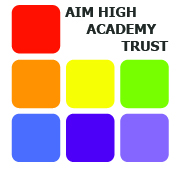 IT TECHNICIAN – PERSON SPECIFICATIONGrade:  3    (pt 18-21)ESSENTIALMETHOD OF ASSESSMENTEducational AttainmentGood standard of general education including NVQ level 2 in English and Maths or equivalent ANDSpecific training in computingAwareness of health and safety legislationApplication formCertificatesWork ExperienceExperience in a business or learning environmentApplication formInterviewReferencesKnowledge/SkillsEffective use of ICT and other specialist equipment/resourcesExcellent attention to detailKnowledge and understanding of safeguarding proceduresInterviewreferencesPersonal Qualities & AttitudeReliableHigh standards of professionalism and confidentialityFriendly and helpful attitude towards othersAbility to relate well to children and adultsAble to prioritise own workload to meet deadlines Able to follow direction and work in collaboration with the Senior Leadership TeamAble to work flexibly, adopt a ‘hands on approach’ and respond to unplanned situationsWillingness to seek specialist advice and the awareness of who to contact Efficient and meticulous in organisationAble to demonstrate initiative, be proactive and offer a solution-oriented approachInterviewReferencesOtherSuccessful applicant must hold a full, current driving licence and own transport as post requires ability to travel between sites as necessaryApplication FormLicence